					       Załącznik nr 1 do „Regulaminu”								            						..................................................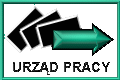                                                                                      miejscowość i data .....................................................                                              	    imię i nazwisko 					Powiatowy Urząd Pracy......................................................				w Mogilnie	        PESEL.....................................................	           adres......................................................WNIOSEK O REFUNDACJĘ KOSZTÓW PRZEJAZDUZgodnie z art. 41 ust. 4b lub art. 45 ustawy z dnia 20 kwietnia 2004 r. o promocji zatrudnienia i instytucjach rynku pracy (t. j. Dz. U. z 2017 r. poz. 1065 z późn. zm.), w związku z:podjęciem: zatrudnienia / innej pracy zarobkowej / szkolenia z inicjatywy PUP                        w Mogilnie, w tym szkolenia z zakresu aktywnego poszukiwania pracy (szkolenia grupowego)*)na podstawie skierowania Powiatowego Urzędu Pracy w Mogilnie od dnia ..............................w ...................................................................................................................................................(nazwa: pracodawcy, jednostki szkolącej)wnioskuję o refundację poniesionych kosztów przejazdu za okres ............................. miesięcy:Oświadczam, że dojeżdżałem(am):- na trasie  .....................................................................................................................................- najtańszym dogodnym środkiem komunikacji (PKS, PKP, inne) .............................................Należną mi kwotę zwrotu kosztów przejazdu proszę przekazać:- na konto nr ................................................................................................................................- na adres ......................................................................................................................................- w Banku Spółdzielczym w Mogilnie.Oświadczam, że zostałem(am) zapoznany(a) z „Regulaminem refundacji kosztów przejazdu” obowiązującym w Powiatowym Urzędzie Pracy w Mogilnie i zobowiązuję się do zapoznawania ze ewentualnymi zmianami regulaminu, który dostępny jest w siedzibie PUP lub na stronie www.mogilno. praca.gov.pl                                                                                                       .............................................							              	                   podpis wnioskodawcyZałączniki:*)1. Potwierdzoną za zgodność z oryginałem kopię umowy o pracę lub umowy cywilno – prawnej     w przypadku, gdy wnioskodawca dojeżdża do miejsca zatrudnienia lub wykonywania innej pracy zarobkowej. 2. Rozliczenie faktycznie poniesionych kosztów przejazdu wraz załącznikami.3. Dokumenty potwierdzające korzystanie z prywatnego środka transportu:- oświadczenie wnioskodawcy (w przypadku, gdy wnioskodawca dojeżdża prywatnym środkiem transportu),- kopia dowodu rejestracyjnego pojazdu własnego lub użytkowanego,- kopia prawa jazdy wnioskodawcy,- umowa użyczenia pojazdu w przypadku, gdy składający oświadczenie nie jest jego właścicielem.4. Inne (wymienić jakie) .............................................................................................................................................*) odpowiednie zakreślić                                                                                         Załącznik nr 2 do „Regulaminu”								....................................................................                                                                                 		               miejscowość i data...............................................................                   imię i nazwisko...............................................................                         adres ..............................................................			  Powiatowy Urząd Pracy                                                                         	   w Mogilnie ROZLICZENIEfaktycznie poniesionych kosztów przejazdu do miejsca:zatrudnienia / wykonywania innej pracy zarobkowej*)za miesiąc .................................... 20..... r.             Za miesiąc ................................... 20........ r. z tytułu przejazdu z miejsca zamieszkania do miejsca zatrudnienia / innej pracy zarobkowej*) i powrotu do miejsca zamieszkania poniosłem/am koszty  w wysokości ................................. zł.Kwota obejmowała koszt przejazdu najtańszym, dogodnym środkiem transportu: -   obsługiwanym przez przewoźnika wykonującego usługi w zakresie komunikacji       publicznej (wymienić jakim) ............................................................................................-   prywatnym (wymienić jakim) ............................................................................................Należną kwotę zwrotu kosztów przejazdu proszę przekazać:       -	pocztą na adres .......................................................................................................................................na moje konto nr  .................................................................................................................................. Jednocześnie oświadczam, że za rozliczany miesiąc: uzyskałem/am wynagrodzenie w wysokości .............................................................. zł,uzyskałem/am inny przychód w wysokości .................................................................zł.                                                          			  ....................................................................								      podpis wnioskodawcyZałączniki: *)1. Zaświadczenie o wynagrodzeniu brutto z tytułu zatrudnienia/ wykonywania innej pracy zarobkowej za      miesiąc, którego rozliczenie dotyczy, w przypadku, gdy wnioskodawca jest osobą zatrudnioną lub wykonującą     inną pracę zarobkową.2. Imienne bilety okresowe (lub w uzasadnionych przypadkach jednorazowe), w przypadku, gdy wnioskodawca     korzysta ze środków komunikacji publicznej.3. Imienne faktury, potwierdzające poniesione wydatki na paliwo, w przypadku, gdy wnioskodawca korzysta     z prywatnego środka transportu.4. Potwierdzona za zgodność z oryginałem kopia listy obecności w pracy, w przypadku, gdy wnioskodawca     korzysta z prywatnego środka transportu.5. Inne (wymienić jakie) ............................................................................................................................................*) odpowiednie zakreślić   	Załącznik nr 3 do „Regulaminu”                                                                           			...................................................................        							    		   miejscowość i data				     ROZLICZENIE FAKTYCZNIE PONIESIONYCH KOSZTÓW PRZEJAZDU DO MIEJSCA ODBYWANIA SZKOLENIA Z INICJATYWY PUP W MOGILNIE, W TYM SZKOLENIA            Z ZAKRESU AKTYWNEGO POSZUKIWANIA PRACY (SZKOLENIA GRUPOWEGO)za miesiąc ......................................... 20..... r.RACHUNEK KOSZTÓW PODRÓŻY								..................................................................              			            					             podpis wnioskodawcy Załączniki:*)	1. Bilety imienne okresowe (lub w uzasadnionych przypadkach jednorazowe) w przypadku, gdy wnioskodawca     korzysta ze środków komunikacji publicznej.2. Imienne faktury, potwierdzające poniesione wydatki na paliwo w przypadku, gdy wnioskodawca korzysta               z prywatnego środka transportu.3. Inne (wymienić jakie) ............................................................................................................................................*) odpowiednie zakreślićAdnotacje Powiatowego Urzędu Pracy w Mogilnie	Nr refundacji:............................................................ z dnia ........................................................Kwota refundacji kosztów po dokonaniu weryfikacji: ................................................................Uwagi:.........................................................................................................................................................................................................................................................................................................................................................................................................................................................								........................................................								            (podpis pracownika PUP)Załącznik nr 4 do „Regulaminu”								     ...........................................................................................................				                    miejscowość i data                   imię i nazwisko…………………………………….                          adres…………………………………….                                   OŚWIADCZENIE WNIOSKODAWCY         Oświadczam, że nie mam możliwości przejazdu środkami komunikacji publicznej na trasie ………………..............................................………...................................………………W związku z tym dojeżdżam prywatnym środkiem transportu, z miejsca zamieszkania:..................................................... do miejsca podjęcia zatrudnienia / innej pracy zarobkowej / szkolenia z inicjatywy PUP w Mogilnie, w tym szkolenia z zakresu aktywnego poszukiwania pracy (szkolenia grupowego) *)  w ...................................................................... i powracam do miejsca zamieszkania.Marka i nr rejestracyjny pojazdu: ………………………………......................………………..Świadomy(a) odpowiedzialności karnej za składanie nieprawdziwych danych (art. 233 kodeksu karnego) oświadczam, że dane zawarte w niniejszym wniosku są zgodne z prawdą.                                                                            		 ...................................................                                                                                                                         data i podpis wnioskodawcy*) odpowiednie zakreślić								            Załącznik nr 5 do „Regulaminu”UMOWA UŻYCZENIA POJAZDUzawarta w dniu .................................. w .................................... pomiędzy:1) ....................................................................., zamieszkałym w ............................................................................................................................., legitymującym się dowodem osobistym.................................., wydanym przez .............................................................................zwanym dalej użyczającym, a:2) ......................................................................., zamieszkałym w ............................................................................................................................., legitymującym się dowodem osobistym ..............................., wydanym przez ...............................................................................zwanym dalej biorącym do używania.                                                                       § 11. Przedmiotem niniejszej umowy jest samochód ( marka, typ, model): ................................................................................................., rok produkcji: ........................, numer podwozia: ..........................................................................., numer rejestracyjny: ......................................................., numer karty pojazdu: ....................................................................... .2. Użyczający oświadcza, że przedmiot umowy stanowi jego własność oraz jest wolny od jakichkolwiek roszczeń na rzecz osób trzecich.3. Przedmiot użyczenia jest w dobrym stanie technicznym, ma sprawne wszystkie zespoły i urządzenia.                                                                      § 2Użyczający użycia i daje w bezpłatne użytkowanie biorącemu opisany wyżej przedmiot na okres od dnia ...................................... do dnia ................................... Po upływie powyższegoterminu biorący do używania zobowiązuje się zwrócić przedmiot użyczenia bez wezwań i w stanie niepogorszonym.                                                                      § 31. Biorący do używania potwierdza odbiór przedmiotu.2. Biorący do użytkowania zapewnia, że będzie używał przedmiot zgodnie z przeznaczeniem i nie odda go do użytkowania osobie trzeciej.3. Wszelkie koszty z tytułu korzystania z przedmiotu przez cały czas trwania umowy poniesie biorący do używania.4. Biorący do używania zobowiązuje się do dokonywania wszelkich napraw, jakie okażą się konieczne w okresie w czasie trwania umowy.                                                                     § 41. Wszelkie zmiany i uzupełnienia niniejszej umowy wymagają formy pisemnej pod rygorem nieważności.2. Umowę sporządzono w 2 (słownie: dwóch) jednobrzmiących egzemplarzach, po jednym dla każdej ze stron..............................................                                                    ...................................................            użyczający                                                                                        biorący do używania..............................................................................................................................................................................................imię i nazwisko..............................................................................................................................................................................................adres Mjhggjhnhg..............................................................................................................................................................................................nazwa kursu..............................................................................................................................................................................................miejsce odbywania szkoleniaLP.WYJAZDWYJAZDPRZYJAZDPRZYJAZDŚrodki komunikacji (PKS, PKP,  prywatny, inny)Koszty przejazdu(w zł)LP.MiejscowośćDataMiejscowośćDataŚrodki komunikacji (PKS, PKP,  prywatny, inny)Koszty przejazdu(w zł)1.2.3.4.5.6.7.8.9.10.11.12.13.14.15.16.17.18.19.20.21.22.23.24.25.26.27.28.29.30.31.32.33.34.35.36.37.38.39.40.41.42.43.44.45.46.47.48.49.50.